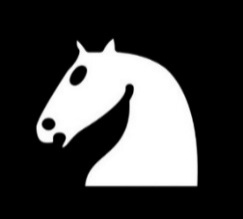 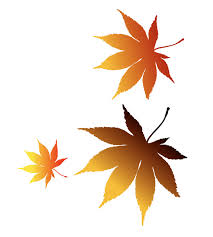 ONSUZ SONBAHARTenimde hafif esen rüzgarın hissi gözlerimikapatmış oturuyorum deniz kenarında bir bankta. Usul usul çiseleyen yağmur hayat veriyor saçlarıma.Sonbahar geldi yine toprağın taze kokusu doluyor ciğerlerime. Eski anılarım geliyor aklıma yaşama aşkıyla dolduğum günlerim, penceremden ışıl ışıl gözlerle beklediğim sevdiğim. Sonra acı gerçek doluyor zihnime, onun sonsuz zamana yaptığı gidiş ve beni onsuz bırakışı. Yaşamak artık amaçsız, yaşamak artık fazladan birkaç gün. Yaşamak artık onsuz bir sonbahar.YEŞİM TÜRKOĞLU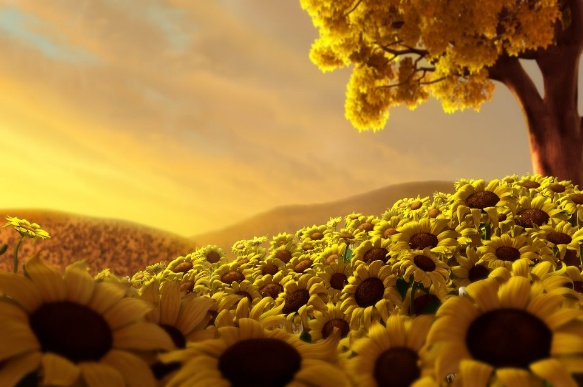 ÖLÜM YAĞMURUNABu kış pek bir keyifsiz geliyordu ona. Yazı özlemiş olmalı ki, pencerenin arasından sızan güneş ışığını, gözlerini kapatıp ruhuna mavinin sonsuzluğuna uğurladığı o kusursuz derinliği, denizin hasretini çekiyordu. Ağaçlardan düşen her sonbahar yaprağı ona uzun yolculuğundaki aşk acılarını ve zamansız kaybolan arkadaşlarının onu terk ettiği uçsuz bucaksız yalnızlığı hatırlatıyordu.Ölüme yağmuruna tutulmuşcasınaydı kalbi. Gitmek istiyordu.HASRET YAVUZYOLCULUKHayat, sen plan yaparken başına gelenlerdir aslında. Hayatımdaki onca zamanın verdiği tecrübeye dayanarak gördüm bunu. Şimdi yolculuk zamanı benim için. Gençliğimin en deli dolu zamanında saçlarıma vururken rüzgar, bir tren penceresinden bakıyorum bir de yaşama. Sonbahar alıp gider mi hiç, insandan mutluluğu? Şimdi bir tek üstünde yağmur damlası olan toprak kokusu şahittir bana.HAVVA NUR MUTLUAY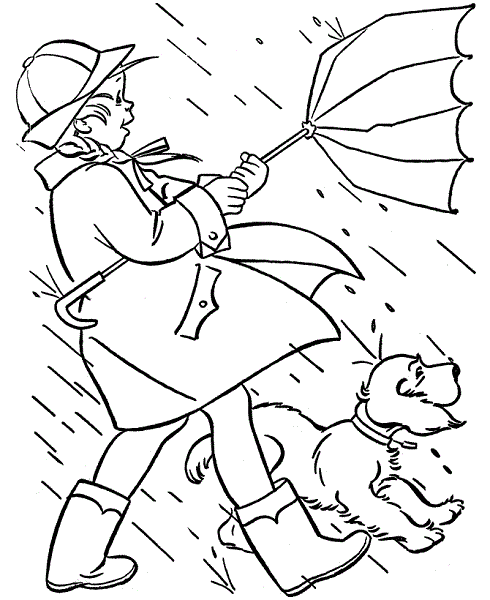 SONBAHAR AYIYağmur masmavi gökyüzünden toprağa iniyor sonbahar ayında. Yolculuk zamanı Anadolu’da. Aşkımdan gözünün mavisini saçının kokusunu özledim. 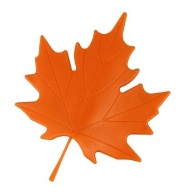 Ölüm geldi sabah sabah.YUNUS BAŞAKÇISENSİZİMBir kış günü gökyüzünden dökülen tane tane yağmur damlaları ve kafamdaki o eşsiz sen.Öyle bir ışık vardı ki gözlerinin mavisinde gecemi gündüzümü aydınlattı. Zamanı durduran bakışlarındı.Sen gittiğinden beri sonbaharda dökülen çaresiz bir yaprak gibiydim. Öyle yavaş öyle sessiz ve aşık ağaca.Sensiz olmak bir ömür boş bir yolda yürümek gibiydi. Gittikçe ölüme uzanan, sensiz bir ölüme.İBRAHİM TANSONBAHARYağmurlu bir havaydı gözümü yeni açmıştım uzak bir yerden ışık geliyordu.Gözüm ışığın gölgesindeydi. Kalktım pencereden baktığımda gökyüzü maviydi, diğer tarafa baktığımda sonbaharın sertliğiyle yaprakların döküldüğünü gördüm. Sonbaharı pek de sevmem karamsarlık.Ölümü hatırlatır, yol arkadaşlarımdan ayrılacağımı.Oysa her kötülükte bir güzellik vardır.Zamanın nasıl geçtiğini bilemeden dışarı çıktım.Yolda minik bir kuş gördüm, ışıl ışıl parlıyordu, kar gibi bembeyazdı. Demiştim ya..! Her kötülükte bir güzellik var diye.DENİZ ÇETİNKAYA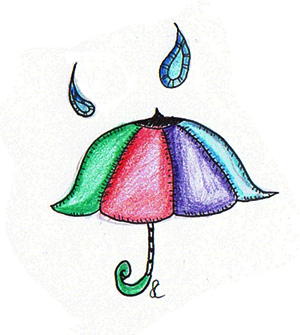 ZAMANIN VARYağmurlu bir sonbahar sabahına uyanıyor bir çift göz. Pencereyi açtığında mis gibi bir toprak kokusu dolar odana. Zaten sonbaharın en güzel yanı budur. Eğer sonbahara aşık olmak istiyorsan yağmurdan sonraki toprak kokusuna aşık olmalısın bence. Ve saçlarını savuran rüzgara aşık olmalısın. Bir gün yolda yürürken aklına gelmeli ölüm ansızın.Hayatta yapacağın en uzun yolculuktur ölüm.Ve güzel bir hayat yaşamak istiyorsan hala zamanın var, ölümden uzun bir yolculuk yapabilirsin.EDA KORKMAZ 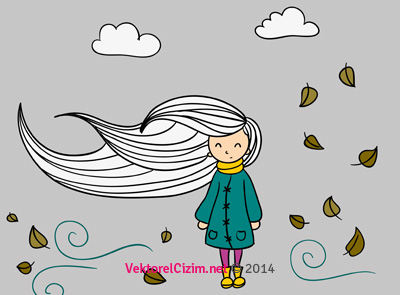 AŞK VAKTİYağmur kaplarken gökyüzünü aşık oldum sana. Gözlerin mavi bir yolculuktaymışım gibi hissettiriyordu. Saçların sabah güneşinin vurduğu toprak. Ölüm sonbahar zamanında gibiydi.ESRA SILA AKBOĞAYİTİP GİDENLERÖlüm deyince aklıma hep sonbahar gelir, sevdiklerimiz birer birer sararan yapraklar gibi düşüp giderler. Bu yüzdendir her yağmur yağdığında sevdiklerimizi hatırlayıp, onları özlemek, toprakla karışmış kokularını hissetmek.Aslında gitmek sadece ölüm değildir. Arkadaşlarımızın, aşklarımızın, kış günü mavi gökyüzü altında o uzun yolu giderken izleriz sadece. Onlar da zaman gibi akıp giderler ellerimizden.Neden gidiyorsun diye soramadan.BÜŞRA ÇELİK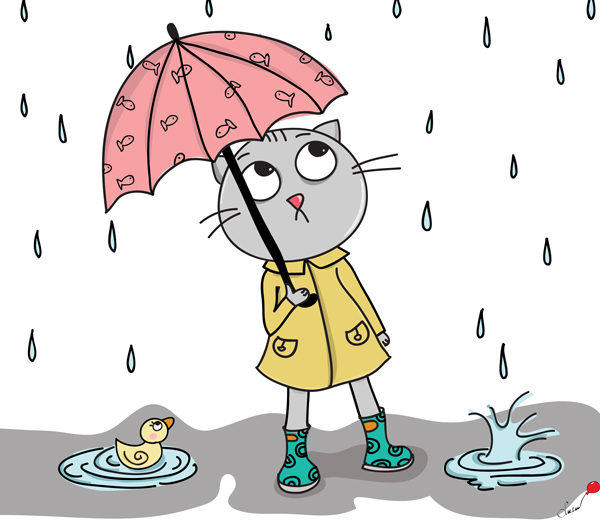 SONBAHARIN AYDINLIĞISabah o masmavi gökyüzün içerisinde o damla damla yağan yağmurda yolculuk yapardım. Saçlarımdan dökülen yağmurlar toprağı sevindiriyor, sonbaharı kucaklıyordu. Sonbaharın aydınlığı herkesin gözünde ölümü yansıtıyor karşısındakini aşkla bütünleştiriyordu.ABDÜSSAMET CENGİZ 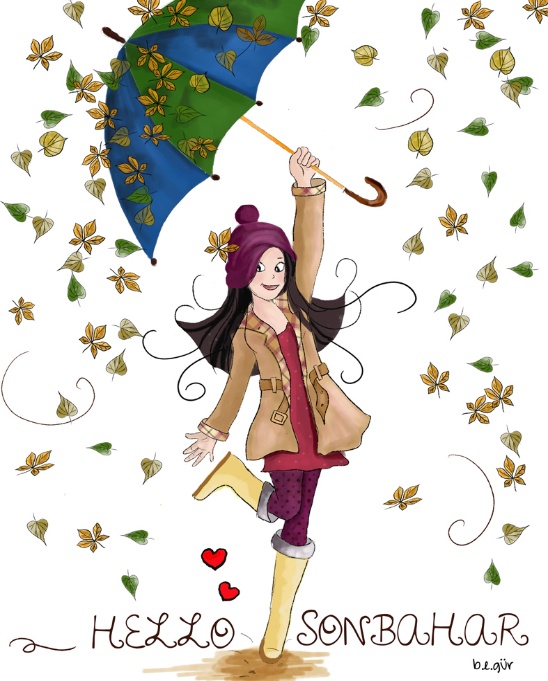 YAĞMURYağmurlu bir sonbahar günüydü. Sabahın ilk ışıkları gözlerimi açmama engel oluyordu.Gecenin karanlığında ölen mavi aşkım gökyüzüne baktığımda tekrardan canlanmıştı.En son kış ayında kestirdiğim toprak rengi saçlarımın çabuk uzaması, zamanın ve yolculuğunun çabuk geçtiğini anlatıyor gibiydi.İLAYDA AKGÜNBİTMEYEN KARANLIKBir savaş günüydü sanki gökyüzü aydınlık bir sabahı değil de zifiri karanlık akşamını aydınlatıyordu.Gelecek zamana büyük bir umutla bakamıyordum.Birden bir aslan kükremesi duydum.Bir şimşek misali…Ve bir anda bir aydınlık çöktü.Üzerimize insanlar. ‘Vatan kurtuldu diye haykırıyordu.’SUAT BİRDAL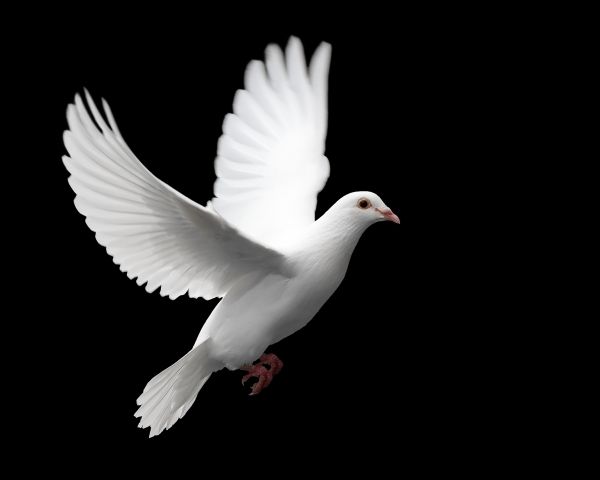 AŞKIN SONBAHAR HALİAşk en güzel sonbaharda yaşanırGüneş artık buluttan ayrılırkenSonbahar son yapraklarını döküyorİçimdeki bu korku nereden doğuyorUmut gelecek yıllar vaat ediyorMelekler doğaya kavuşmak içinSabırsız, içten bir o kadar da senAma sarı güller ihanet, ihanet ediyorElimi açıp her şey için dua ediyorumMelekleri saçlarından alıpDüşlerime hapsediyorum ansızınKaranlık derin, karanlık gözlerimBir hayat boyu seni bekliyorumATAKAN DEĞİRMENCİCAHİT IRGATİTHAF
XIII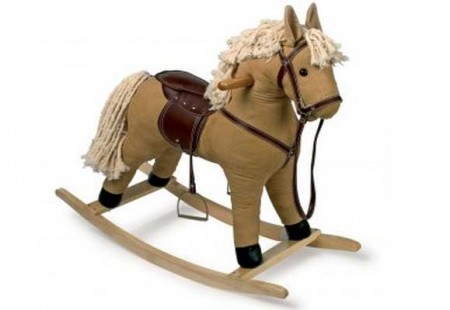 	
Anne girmem bu oyuncak dükkanına 
Orda toplar, tayyareler, tanklar var. 
Seviyorum söğüt dalı atımı 
Tekme atmaz, ısırmaz 

Ben yaşamak istiyorum 
Ağaç gibi sessiz sessiz ve rahat 
Karınca kararınca değil, 
serile serpile boylu boyumca. 
Anne girmem bu oyuncak dükkanına 
orda toplar, tayyareler, tanklar var.YENİ DÜNYA İÇİNDurmaksızın devam ediyordu. Nefes almaya bile vakit yoktu. Savaş artık gökyüzüne taşınmıştı.Bu dünya çekeceğini çekmişti zaten. Artık yeni dünya, yeni umutlar zamanıydı. Savaş akşamları bile devam ediyordu. Akşam olmasına rağmen cehennem ateşi gibi bir sıcak vardı. Askerler hem savaşla hem hastalıkla hem de sıcakla mücadele ediyordu. Büyük zayiat vardı. Ama şimşek gibi çakan aslan yürekliler vazgeçmiyordu.Her şey aydınlık bir vatan, aydınlık bir gelecek içindi. Her şey gelecek nesillerin zamanın daha iyi olması içindi.ATA KAHVECİ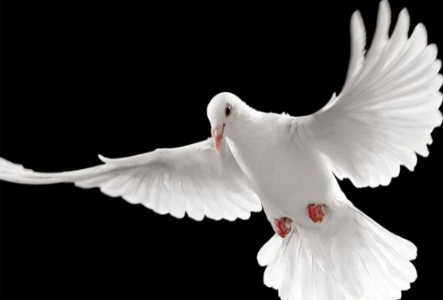 YOLLAR VE SENYine yollar için sözlerimEllerim senden uzakBiraz üşümek, biraz korkuSardı yokluğun beniYine yollar için sözlerim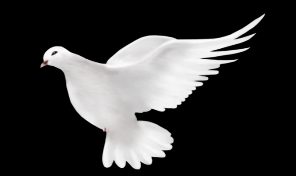 Sonbaharda bekliyorumGeleceksin biliyorum, geleceksinZaman, birbirimize daha yakınYine yollar için sözlerimPencereden sana açılanHer çiçeği umut ediyorumBelki bir gün ansızın gelirsinSAİD AYDEMİR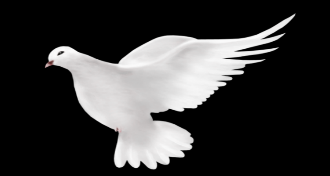 UMUTBüyük aydınlık geleceğin aslanları vatan uğruna umut ettiği yeni dünya zamanın savaşsız geçtiği akşam gökyüzüne baktığımızda cehennem şimşekleri çakmayan gelecek için umut vaat ediyor.                           TUNAHAN ŞEN